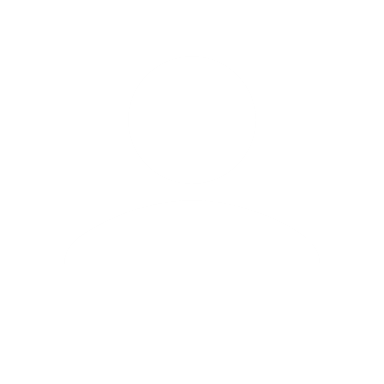 PERSONA PHOTODRIVING GOALS/PRIORITIES เป้าหมายPROBLEMS AND CHALLENGES  ปัญหาและความท้าทายPERSONA PHOTOGENERAL PROFILE ข้อมูลทั่วไปGENERAL PROFILE ข้อมูลทั่วไปNAME ชื่อNAME ชื่อAGE อายุAGE อายุSTREANGTHS จุดแข็งSOURCES OF INFORMATIONแหล่งที่มาของข้อมูลGENDER เพศGENDER เพศPEERS/FRIENDS เพื่อน/ผู้ร่วมงานLOCATION ที่อยู่LOCATION ที่อยู่INTERNET/SOCIAL MEDIA อินเตอร์เนต/สื่อสังคมEDUCATION การศึกษาEDUCATION การศึกษาORGANIZATIONS องค์กรEMPLOYMENT STATUS สถานภาพการทำงานEMPLOYMENT STATUS สถานภาพการทำงานEVENTS งาน/กิจกรรมINCOME STATUS สถานภาพรายได้INCOME STATUS สถานภาพรายได้BOOKS/MAGAZINES หนังสือ/แมกกาซีน?